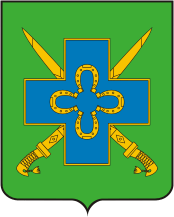 АДМИНИСТРАЦИЯ СТАРОМЫШАСТОВСКОГО СЕЛЬСКОГО ПОСЕЛЕНИЯ ДИНСКОГО РАЙОНАПОСТАНОВЛЕНИЕот 12.04.2018                                                                                             № 55станица СтаромышастовскаяО внесении изменений в постановление администрации Старомышастовского сельского поселения от 20.12.2011 № 591                       «Об утверждении административного регламента администрации Старомышастовского сельского поселения Динского  района «Выдача разрешений на право организации розничного рынка»На основании протеста прокуратуры Динского района от 20.03.2018 №7-02-2018 на постановление администрации Старомышастовского сельского поселения от 20.12.2011 № 591 «Об утверждении административного регламента администрации Старомышастовского сельского поселения Динского  района «Выдача разрешений на право организации розничного рынка»,  п о с т а н о в л я ю:1. Внести в постановление администрации Старомышастовского сельского поселения от 20.12.2011 № 591 «Об утверждении административного регламента администрации Старомышастовского сельского поселения Динского  района «Выдача разрешений на право организации розничного рынка» следующие изменения:1)  абзац  пункта 6.1. «К заявлению получатель муниципальной услуги прилагает следующие документы:- копии учредительных документов (оригиналы учредительных документов в случае, если верность копий не удостоверена нотариально);-  выписка из Единого государственного реестра юридических лиц или ее нотариально удостоверенная копия;- нотариально удостоверенная копия свидетельства о постановке юридического лица на учет в налоговом органе;- нотариально удостоверенная копия документа, подтверждающего право на объект или объекты недвижимости, расположенные на территории, в пределах которой предполагается организовать рынок. Документами, необходимыми в соответствии с  нормативными правовыми актами для предоставления муниципальной услуги, которые находятся в распоряжении государственных  органов и организаций, участвующих в предоставлении государственных и муниципальных услуг и которые заявитель вправе представить являются: - выписка из Единого государственного реестра юридических лиц или её удостоверенной копии, включающей сведения о постановке юридического лица на учёт в налоговом органе по месту нахождения; - удостоверенная копия документа, подтверждающего право на объект или объекты недвижимости, расположенные на территории, в пределах которой предполагается организовать рынок.Если заявителем по собственной инициативе вышеуказанные документы не предоставлены, в соответствие с Федеральным законом от 27.07.2010 № 210-ФЗ «Об организации предоставления государственных и муниципальных услуг» администрация поселения получает их  самостоятельно в порядке межведомственного взаимодействия».2. Обеспечить размещение настоящего постановления на интернет-сайте администрации Старомышастовского сельского поселения Динского района (Нарутто).3. Контроль за выполнением настоящего постановления оставляю за собой.4. Постановление вступает в силу со дня его подписания.  ЛИСТ СОГЛАСОВАНИЯпроекта распоряжения администрации Старомышастовского сельского поселения от ____________ № _____О внесении изменений в постановление администрации Старомышастовского сельского поселения от 20.12.2011 № 591                       «Об утверждении административного регламента администрации Старомышастовского сельского поселения Динского  района «Выдача разрешений на право организации розничного рынка»Проект составил и подготовил: Начальник общего отдела      	                                                  Я.В. Нарутто                     Исполняющий обязанностиглавы Старомышастовскогосельского поселения                                         Т.В. Бахурец